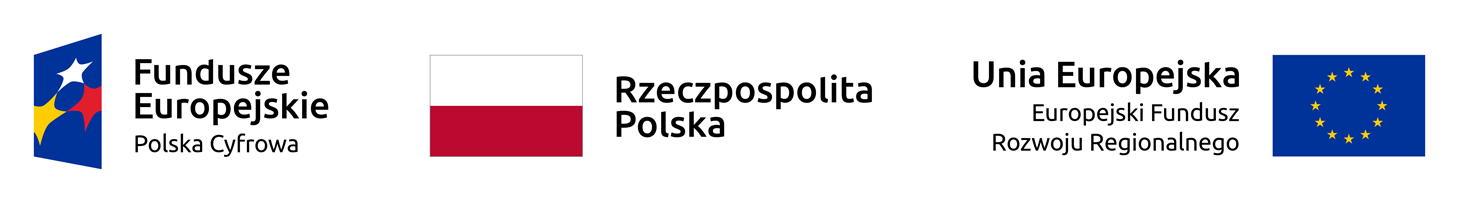 Załącznik nr 1 do SWZOpis przedmiotu zamówienia  CZĘŚĆ I ZAMÓWIENIA * niepotrzebne skreślić * niepotrzebne skreślić* niepotrzebne skreślić* niepotrzebne skreślićCZĘŚĆ II ZAMÓWIENIA * niepotrzebne skreślić* niepotrzebne skreślićCZĘŚĆ III ZAMÓWIENIA* niepotrzebne skreślić…………………………………………………….( podpis Wykonawcy )Formularz  musi być podpisany  przez osobę lub osoby uprawnione do reprezentowania Wykonawcy, kwalifikowanym podpisem elektronicznym, profilem zaufanym lub podpisem osobistym i złożony wraz z ofertą .LpNazwa komponentuWymagane minimalne parametry techniczneOferowane parametry, nazwa i model urządzenia lub nazwa oprogramowania lub świadczonej usługi( proszę wypełnić białe rubryki !)Serwer – 2 sztukiSerwer – 2 sztukiSerwer – 2 sztuki1.TypSerwer przeznaczony do montażu w szafie „RACK" 19".Oferowane podzespoły muszą być dedykowane przez producenta serwera.Nazwa i model serwera, nazwa producenta :2.ZastosowanieSerwer będzie pełnił role i funkcje : wirtualizacji,  serwera aplikacji, serwera baz danych3.Płyta główna•	Przystosowana do pracy ciągłej, dedykowana do pracy w serwerach 2 procesorowych, oznaczona znakiem  firmowym (logo) producenta serwera.•	Minimum 2 sloty PCIe czwartej generacji, •Serwer musi posiadać zintegrowany w płycie głównej aktywny układ zgodny ze standardem Trusted Platform Module (tPm v 2.0).Podać oferowane parametry:4.ProcesorJeden zainstalowany procesor, nie mniej niż 16 rdzeniowy, z rodziny x86, 64 bitowy,  osiągający w teście PassMark CPU Mark wynik min. 30300 punktów. Należy dołączyć do oferty wydruk ze strony https://www.cpubenchmark.net z wynikiem testu dla oferowanego procesora.Należy podać  producenta oraz nazwę i model procesora:5.Pamięć operacyjna RAM  min. 64 GB dedykowanej przez producenta serwera pamięci RAM, Płyta główna powinna obsługiwać do 1TB pamięci RAM. Na płycie głównej powinno znajdować się minimum 16 slotów przeznaczonych dla pamięciNależy podać wielkość oraz rodzaj pamięci oraz nazwę producenta:6.Karta graficznaUmożliwiająca poprawne wyświetlanie obrazu w rozdzielczości 1280 x 1024TAK  /  NIE *7.Kontroler macierzowyDedykowany sprzętowy RAID 0 1 10 obsługujący dyski 12Gb/s SAS, 6Gb/s SAS/SATA, 3Gb/s SAS/SATA oraz wsparcie dla PCIe Gen. 3( Jeśli do wymaganej funkcjonalności wymagane są dodatkowe licencje, należy je dostarczyć wraz z serwerem).Podać nazwę handlową oferowanego kontrolera:8.Dyski twarde  2 identyczne dyski min. 960 GB SSD SATA typu HotPlug dedykowane przez producenta serwera.Podać pojemność dysku, model oraz producenta dysków:9.Napęd optycznyWewnętrzny napęd optyczny ROMTAK  /  NIE *10.PortyMin. 3 USB z czego nie mniej niż jeden USB 3.0 na przednim panelu, 2 x RJ- 45, 2 x VGA lub 1 x VGA i 1 x DisplayPort, z czego jeden na panelu przednim.Nie dopuszcza się stosowania konwerterów/przejściówek.TAK  /  NIE *11.Karta sieciowaMinimum 2 porty typu 1 Gigabit Ethernet TAK  /  NIE *12.Obudowa - do instalacji w szafie „RACK" 19";-	maksymalna wysokość 2U;-	klatka dyskowa umożliwiająca zamontowanie minimum 8 dysków „hot-plug" (2,5" lub 3,5");-	2 zasilacze min. 800W każdy „hot-plug" (1 redundantny);-	znajdująca/-y się na froncie obudowy panel LCD umożliwiająca/-y wyświetlanie informacji o stanie serwera.TAK  /  NIE *13.OprogramowanieKomplet sterowników.TAK  /  NIE *14.Zarządzanie serwerem: Karta zarządzająca niezależna od zainstalowanego na serwerze systemu operacyjnego, posiadająca dedykowany port Gigabit Ethernet RJ-45 i umożliwiająca:-	zdalny dostęp do graficznego interfejsu Web karty zarządzającej (przez sieć LAN);-	zdalne monitorowanie i informowanie o statusie serwera (m.in. prędkości obrotowej wentylatorów, konfiguracji serwera);- zdalna możliwość włączania i wyłączani a zasilania serwera,-	szyfrowane   połączenie   oraz   autentykacje   i   autoryzację użytkownika;-	wysyłanie do administratora maila z powiadomieniem o awarii lub zmianie konfiguracji sprzętowej;- możliwość bezpośredniego zarządzania poprzez dedykowany port USB na przednim panelu serwera.- możliwość zarządzania dostarczonym serwerem bez udziału dedykowanego agentaNależy podać nazwę handlową oferowanego modułu zdalnego zarządzania:15.GwarancjaMin. 36 miesięcy  – max. 60 miesięcyCzas reakcji serwisu - do końca następnego dnia roboczego od chwili zgłoszenia.•	Serwis urządzeń musi być realizowany przez producenta lub Autoryzowanego    Partnera    Serwisowego    producenta    -Wykonawca złoży oświadczenia producenta potwierdzające że serwis będzie realizowany przez Autoryzowanego Partnera Serwisowego producenta lub bezpośrednio przez producenta.•	W przypadku awarii dysków twardych dysk pozostaje u ZamawiającegoPowyższe wymagania muszą być potwierdzone przez producenta serwera  lub jego autoryzowanego przedstawiciela i  takie potwierdzenie musi być złożone przez oferenta najpóźniej w dniu dostawy sprzętu.Okres gwarancji należy podać na formularzu oferty.16.Ukompletowienie:• kabel zasilający z końcówką odpowiednią do posiadanego przez urządzenie gniazda zasilania, umożlwiający zasilanie z sieci 230V.•	kabel komunikacyjny RJ-45-RJ-45 kat. 6 o długości minimum 2 metry, w ilości zgodnej z ilością posiadanych przez serwer interfejsów RJ-45.• Instrukcja obsługi (w formie papierowej lub elektronicznej).• karta gwarancyjna (w formie papierowej lub elektronicznej).• ramię umożliwiające swobodne wysuwanie serwera z szafy bez potrzeby odłączania kabli;• zestaw (szyny) do montażu serwera w szafie „RACK" 19'',Należy podać oferowane wyposażenie:LpNazwa komponentuWymagane minimalne parametry techniczneNazwa oprogramowania lub świadczonej usługi( proszę wypełnić białe rubryki !)System operacyjny  przeznaczony do serwera – 2 sztukiSystem operacyjny  przeznaczony do serwera – 2 sztukiSystem operacyjny  przeznaczony do serwera – 2 sztuki1.Typ i WymaganiaSystem operacyjny z wieczystą licencją do pracy na serwerach z min. 16 core oraz umożliwiający pracę min. 30 użytkownikom i  min. 30 urządzeniom  w polskiej wersji językowej w najnowszej dostępnej wersji oferowanej przez podanego producenta systemu operacyjnego, który umożliwia zarządzanie stacjami roboczymi z zainstalowanym systemem Microsoft Windows 10 Pro dostępnymi u zamawiającego posiadający następujące funkcje:- wsparcie dla serwerów i kompatybilny z serwerami będącymi przedmiotem niniejszego zamówienia – dostarczane przez producenta darmowe aktualizacje i poprawki bezpieczeństwa ;- integracja z Active Directory;- możliwość zarządzania stacjami roboczymi bez udziału dedykowanego agenta;- możliwość podglądu szczegółowych opisów wykrytych systemów oraz ich komponentów;- grupowanie urządzeń w oparciu o kryteria użytkownika;- możliwość    uruchamiania    narzędzi    zarządzających    w poszczególnych urządzeniach;- podsumowanie stanu dla każdego urządzenia;- możliwość przejęcia zdalnego pulpitu;- możliwość definiowania ról administratorów;- aktualizacja oparta o wybranie źródła bibliotek (lokalna, on-line producenta oferowanego rozwiązania);- możliwość   instalacji   oprogramowania   wewnętrznego na urządzeniach klienckich bez potrzeby instalacji agenta;- możliwość zdalnego zarządzania usługami systemowymi na stacjach roboczych;- wbudowana funkcja/rola kontrolera domeny,- wbudowana funkcja/rola serwera DNS i DHCP,- wbudowana funkcja/rola serwera wydruku,- wbudowany wirtualizator pozwalający w ramach licencji na instalację min. 2 maszyn wirtualnych z oferowanym systemem operacyjnym serwera. Proszę podać producenta oraz nazwę i wersję oferowanego systemu operacyjnego.2.LicencjaLicencja bezterminowa, oprogramowanie fabrycznie nowe oryginalnie zapakowane, bez śladów użytkowaniaTAK  /  NIE *LpNazwa komponentuWymagane minimalne parametry techniczneNazwa oprogramowania lub świadczonej usługi( proszę wypełnić białe rubryki !)1.TypLicencja dostępowa do systemu operacyjnego serwera będącego przedmiotem niniejszego postępowania przypisane do użytkownika  30 sztukProszę podać producenta, nazwę , wersję oraz typ oferowanej licencji:2.WymaganiaLicencja dostępowa w najnowszej wersji oferowanej przez danego producenta przypisana do użytkownika umożliwiająca jednemu użytkownikowi dostęp z dowolnego urządzenia do odpowiedniej wersji oprogramowania serwerowego lub jego wersji wcześniejszych umożliwiająca użytkownikowi dostęp do środowiska Active Directory systemu operacyjnego serwera będącego przedmiotem postępowania .                                               TAK  /  NIE *3.LicencjaLicencja bezterminowa, oprogramowanie fabrycznie nowe oryginalnie zapakowane, bez śladów użytkowaniaTAK  /  NIE *LpNazwa komponentuWymagane minimalne parametry techniczneOferowane parametry, nazwa i model urządzenia lub nazwa oprogramowania lub świadczonej usługi( proszę wypełnić białe rubryki !)1.TypLicencja dostępowa do systemu operacyjnego serwera będącego przedmiotem niniejszego postępowania przypisane do urządzenia  5 sztukProszę podać producenta, nazwę , wersję oraz typ oferowanej licencji:2.WymaganiaLicencja dostępowa w najnowszej wersji oferowanej przez danego producenta przypisana do urządzenia umożliwiająca dostęp wielu użytkowników z jednego, licencjonowanego urządzenia do oprogramowania serwerowego lub jego wersji wcześniejszych umożliwiająca dostęp do środowiska Active Directory systemu operacyjnego serwera będącego przedmiotem postępowania.TAK  /  NIE *3.LicencjaLicencja bezterminowa, oprogramowanie fabrycznie nowe oryginalnie zapakowane, bez śladów użytkowaniaTAK  /  NIE *LpNazwa komponentuWymagane minimalne parametry techniczneOferowane parametry, nazwa i model urządzenia lub nazwa oprogramowania lub świadczonej usługi( proszę wypełnić białe rubryki !)TypSieciowy serwer plików NAS w obudowie typu Tower – 1 szt1.WymaganiaW ofercie wymagane jest podanie modelu, symbolu  orazproducenta. Oferowane podzespoły musza być dedykowane przez producenta sprzętu.Nazwa i model urządzenia oraz nazwa producenta:2.ZastosowanieSerwer będzie pełnił rolę serwera kopii zapasowych3.Płyta główna•	Przystosowana do pracy ciągłej, , oznaczona znakiem  firmowym (logo) producenta serwera.•	Minimum 2 sloty  M.2 NVMe PCIe Gen3•Serwer musi posiadać wbudowany mechanizm szyfrowania                                               TAK  /  NIE *4.ProcesorJeden zainstalowany procesor, ,  osiągający w teście PassMark CPU Mark wynik min. 6180 punktów. Należy dołączyć do oferty wydruk ze strony https://www.cpubenchmark.net z wynikiem testu dla oferowanego procesora.Podać nazwę producenta i model procesora:5.Pamięć operacyjna RAM :  - min. 16 GB, Płyta główna powinna obsługiwać do 128 GB pamięci RAM. - min. 5 GB pamięci flashPodać wielkość oraz rodzaj oferowanej pamięci:6.Procesor graficznyWymagany procesor graficznyNależy podać rodzaj procesora graficznego:7.Kontroler macierzowyDedykowany RAID 0, 1, 5, 6, 10, 50, 60 obsługujący dyski SATA, SSD SATA(Jeśli do wymaganej funkcjonalności wymagane są dodatkowe licencje, Zamawiający wymaga aby były dostarczone wraz z serwerem).Należy podać nazwę oferowanego  kontrolera RAID:8.Obudowa - kształt obudowy w typie Tower- Wnęka dysków na min. 6 dysków 3,5-calowych SATA 6 Gb/s, 3 Gb/s oraz na 2 dyski 2,5-calowe SATA 6 Gb/s, 3 Gb/s, zabezpieczone kluczem przed wyjęciem dysków,-	zasilacz  min. 250W,-	znajdująca/-y się na froncie obudowy panel LCD lub sygnalizacja diodami LED: stan systemu, LAN, USB, praca dysków, oraz przyciski: Zasilanie, reset, kopiowanie usb.TAK  /  NIE *9.Porty- min.  2 gniazda M.2  NVMe PCIe Gen3 - min. 4 porty 2,5 Gigabit Ethernet (2,5G/1G/100M) (RJ-45)- min. 2 porty USB 3.2 Gen 1TAK  /  NIE *10.OprogramowanieZainstalowany dedykowany przez producenta urządzenia system operacyjny umożliwiający zdalne zarządzanie poprzez sieć internetową z poziomu przeglądarki internetowej zapewniający wsparcie dla systemów operacyjnych urządzeń posiadanych przez zamawiającego – Windows 8, 10, .System operacyjny dostępny w polskiej wersji językowej.Podać producenta oraz nazwę , wersję językową oraz wersję oferowanego system operacyjnego:11.Gwarancja:Min. 36 miesięcy  - mx 60 m-cy Gwarancja producenta świadczona na miejscu u klienta w skład której wchodzi:•Czas reakcji serwisu - do końca następnego dnia roboczego od chwili zgłoszenia. Firma serwisująca musi  posiadać autoryzację producenta serwera   -   Wykonawca   złoży   dokument   potwierdzający potwierdzające spełnianie wymogu. Serwis urządzeń musi być realizowany przez producenta lub Autoryzowanego    Partnera    Serwisowego    producenta    -Wykonawca złoży oświadczenie potwierdzające,  że serwis będzie realizowany przez Autoryzowanego Partnera Serwisowego producenta lub bezpośrednio przez producenta.Powyższe wymagania muszą być potwierdzone przez producenta serwera  i  takie potwierdzenie musi być złożone przez oferenta najpóźniej w dniu dostawy sprzętuOkres gwarancji należy podać na formularzu oferty.12.Wyposażenie:• Kabel zasilający z końcówką odpowiednią do posiadanego przez urządzenie gniazda zasilania, umożlwiający zasilanie z sieci 230V.•2 sztuki Kabel komunikacyjny RJ-45-RJ-45 kat. 6•Instrukcja obsługi (w formie papierowej lub elektronicznej).•Karta gwarancyjną (w formie papierowej lub elektronicznej).•Klucz umożliwiający odblokowanie dyskówPodać oferowane wyposażenie:LpNazwa komponentuWymagane minimalne parametry techniczneOferowane parametry, nazwa i model urządzenia( proszę wypełnić białe rubryki !)TypDyski SATA – 4 szt1.WymaganiaDysk SATA Przeznaczony do systemów NAS pracującym w systemie ciągłym przystosowany do pracy z sieciowym serwerem plików będącego przedmiotem niniejszego postępowania. Podać pojemność, producenta, nazwę i model urządzenia : 2.Format3.5 "3.Pojemność Min. 8 000 GB4.InterfejsSATA 6GB5.BuforMin. 256MB6.Średni czas dostępuMax. 8.5 ms7.Prędkość obrotowa Min. 7200 obr/min8.MTBF- min. 1 000 000 godzin9.GwarancjaMin. 3 lata gwarancji producentaNazwa komponentuWymagane minimalne parametry techniczneOferowane parametry( proszę wypełnić białe rubryki !) 1.TypStacja robocza z monitorem (komputer stacjonarny) 1 sztNależy podać producenta oraz nazwę i model komputera:2.ZastosowanieKomputer specjalistyczny będzie wykorzystywany dla potrzeb  aplikacji służących do zarządzania i administracji infrastrukturą sieciową, instalacji i testowania specjalistycznego oprogramowania, instalacji wirtualizatorów środowiska testowego, testowania zabezpieczeń,  dostępu do Internetu oraz poczty elektronicznej, aplikacji biurowych.3.Wydajność obliczeniowaKomputer w oferowanej konfiguracji musi osiągać w testach wydajnościowych  co najmniej wyniki: Dla SYSmark® 2018 PerformanceTest;- SM 2018 Overall Rating - co najmniej wynik 2050 punktów,- Productivity - co najmniej wynik 1750 punktów,- Creativity - co najmniej wynik 2670 punktów,- Responsiveness - co najmniej wynik 1850 punktów. Wykonawca dołączy do oferty wydruk  ze strony: https://results.bapco.com z testów oferowanej konfiguracji. Wymagane testy wydajnościowe muszą być przeprowadzone na automatycznych ustawieniach konfiguratora dołączonego przez BAPCO i przy rozdzielczości 1920x1080 @ 60Hz. Nie dopuszcza się stosowanie overclockingu, oprogramowania wspomagającego pochodzącego z innego źródła niż fabrycznie zainstalowane oprogramowanie przez producenta, ingerowania w ustawieniach BIOS (tzn. wyłączanie urządzeń stanowiących pełną konfigurację) jak również w samym środowisku systemu (tzn. zmniejszanie rozdzielczości, jasności i kontrastu itp.).Do oferty dołączam wyniki testu.4.ProcesorProcesor wielordzeniowy ze zintegrowaną grafiką, osiągający w teście PassMark CPU Mark wynik min. 16950 punktów. Należy dołączyć do oferty wydruk ze strony https://www.cpubenchmark.net z wynikiem testu dla oferowanego procesora.Podać producenta, nazwę oraz model oferowanego procesora:Do oferty dołączam wyniki testu.5.Pamięć operacyjna:  min. 16 GB, możliwość rozszerzenia pamięci do min 64 GBPodać wielkość oraz typ oferowanej pamięci:6.Parametry pamięci masowej: Dysk  SSD z interfejsem PCIe NVMe o pojemności min. 480 GBPodać pojemność oraz typ oferowanego dysku oraz typ złącza:7.Karta graficzna:Zewnętrzna karta graficzna z min. 2 GB pamięci własnej niewspółdzielonej ze złączem HDMI.Podać producenta oraz model oferowanej karty:8.Wyposażenie multimedialne: Karta dźwiękowa zintegrowana z płytą główną lub zewnętrzna karta graficzna, zgodna z High DefinitionPodać rodzaj oferowanej karty:9.Płyta główna:Płyta główna zaprojektowana i wyprodukowana na zlecenie, trwale oznaczona przez producenta na etapie produkcji.Wyposażona przez producenta w dedykowany chipset dla oferowanego procesora.TAK  /  NIE *10.Zasilanie:Zasilacz min. 550W, Komputer wyposażony w kabel zasilającyTAK  /  NIE *11.Napęd optyczny:Napęd optyczny DVD+/-RW zainstalowany trwale w obudowie komputeraTAK  /  NIE *12.Gwarancja:Min. 36 miesięcy – max. 60 m-cyOkres gwarancji należy podać na formularzu oferty.13.Obudowa:Obudowa typu TOWERTAK  /  NIE *14.Niezawodność/jakość wytwarzania:Potwierdzona certyfikatami: Certyfikat CETAK  /  NIE *15.System operacyjny: System operacyjny kompatybilny z oferowanym komputerem spełniający poniższe warunki: System operacyjny ma pozwalać na uruchomienie i pracę z aplikacjami użytkowanymi przez Zamawiającego, w szczególności: MS Office 2010, 2013, 2016,2019; Pełna polska wersja językowa Możliwość dokonywania bezpłatnych aktualizacji i poprawek w ramach wersji systemu operacyjnego poprzez Internet, mechanizmem udostępnianym przez producenta systemu z możliwością wyboru instalowanych poprawek oraz mechanizmem sprawdzającym, które z poprawek są potrzebne Możliwość dokonywania aktualizacji i poprawek systemu poprzez mechanizm zarządzany przez administratora systemu Zamawiającego, Wbudowana zapora internetowa (firewall) dla ochrony połączeń internetowych; zintegrowana z systemem konsola do zarządzania ustawieniami zapory i regułami IP v4 i v6; Wbudowane mechanizmy ochrony antywirusowej i przeciw złośliwemu oprogramowaniu z zapewnionymi bezpłatnymi aktualizacjami, Wsparcie dla większości powszechnie używanych urządzeń peryferyjnych (drukarek, urządzeń sieciowych, standardów USB, Plug&Play, Wi-Fi), Funkcjonalność automatycznej zmiany domyślnej drukarki w zależności od sieci, do której podłączony jest komputer Możliwość zdalnej automatycznej instalacji, konfiguracji, administrowania oraz aktualizowania systemu, zgodnie z określonymi uprawnieniami poprzez polityki grupowe, Zabezpieczony hasłem hierarchiczny dostęp do systemu, konta i profile użytkowników zarządzane zdalnie; praca systemu w trybie ochrony kont użytkowników. Mechanizmy logowania do domeny w oparciu o:      a. Login i hasło,             b. Karty z certyfikatami,             c. Wirtualne karty (logowanie w oparciu o certyfikat chroniony poprzez moduł TPM), Wsparcie dla środowisk Java i .NET Framework 4.x – możliwość uruchomienia aplikacji działających we wskazanych środowiskachWsparcie dla JScript i VBScript – możliwość uruchamiania interpretera poleceń, Zdalna pomoc i współdzielenie aplikacji – możliwość zdalnego przejęcia sesji zalogowanego użytkownika celem rozwiązania problemu z komputerem, Zarządzanie kontami użytkowników sieci oraz urządzeniami sieciowymi tj. drukarki, modemy, woluminy dyskowe, usługi katalogowe. Wbudowane w system narzędzie do szyfrowania partycji systemowych komputera, z możliwością przechowywania certyfikatów w mikrochipie TPM (Trusted Platform Module) w wersji minimum 1.2 lub na kluczach pamięci przenośnej USB. Wbudowane w system narzędzie do szyfrowania dysków przenośnych, z możliwością centralnego zarządzania poprzez polityki grupowe, pozwalające na wymuszenie szyfrowania dysków przenośnych Możliwość tworzenia i przechowywania kopii zapasowych kluczy odzyskiwania do szyfrowania partycji w usługach katalogowych. Możliwość instalowania dodatkowych języków interfejsu systemu operacyjnego oraz możliwość zmiany języka bez konieczności reinstalacji systemu. Podać producenta oraz nazwę oferowanego systemu operacyjnego:16.Wymagania dodatkowe: Wejście audio, wejście mikrofonowe, karta sieci bezprzewodowej 802.11 a/b/g/n/ac, karta sieciowa 10/100/1000 ze złączem RJ-45, złącze  USB 3.2/3.1/3.0– min.3 szt z czego min. 2 na panelu przednim. Złącze USB 2.0  – min. 2 szt. USB-C – 1 szt na panelu przednim., Wejście HDMI, wejście VGA, waga max 15 kg , klawiatura, mysz , wymiary długość max. 45 cm, wysokość max. 40 cm, szer. max 21 cm, sprzęt fabrycznie nowy, oryginalnie zapakowany, bez śladów użytkowania, TAK  /  NIE *17.MonitorTyp ekranu: LCD, przekątna min 23,5 '', technologia panelu: IPS, rozdzielczość min. 1920x1080, częstotliwość min: 60 Hz, współczynnik proporcji obrazu 16:9, kontrast statyczny min. 10000:1,Złącze HDMI min. 1 szt, złącze VGA min. 1 szt, Złącze USB 3.0 min. 2 szt, możliwość regulacji pozycji: wysokości, odchylenia, obrotu, waga max 7 kg.Podać producenta oraz model oferowanego urządzenia: